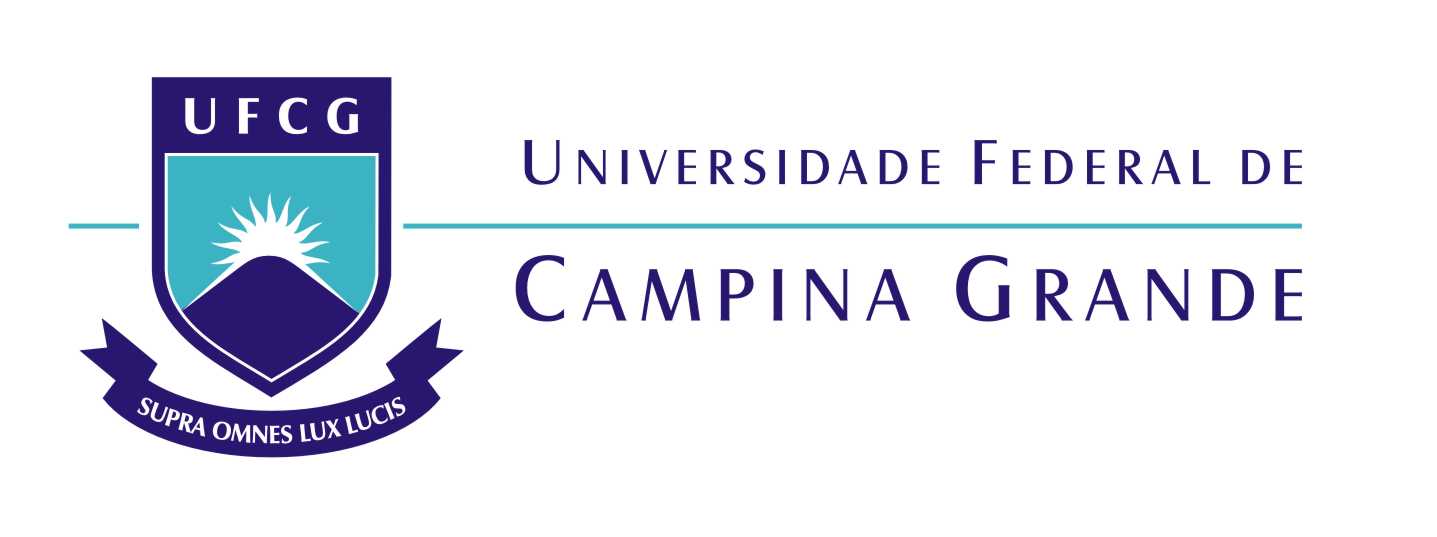 	      Secretaria de Recursos Humanos_________________________________                  ______________________________               ____________________________                      Local e Data			              Assinatura do Empossado                              Servidor(a) Recebedor(a)FORMULÁRIO GERAL DE ADMISSÃO - SERVIDOR EFETIVOFORMULÁRIO GERAL DE ADMISSÃO - SERVIDOR EFETIVOFORMULÁRIO GERAL DE ADMISSÃO - SERVIDOR EFETIVOFORMULÁRIO GERAL DE ADMISSÃO - SERVIDOR EFETIVOFORMULÁRIO GERAL DE ADMISSÃO - SERVIDOR EFETIVOFORMULÁRIO GERAL DE ADMISSÃO - SERVIDOR EFETIVOFORMULÁRIO GERAL DE ADMISSÃO - SERVIDOR EFETIVOFORMULÁRIO GERAL DE ADMISSÃO - SERVIDOR EFETIVOFORMULÁRIO GERAL DE ADMISSÃO - SERVIDOR EFETIVOFORMULÁRIO GERAL DE ADMISSÃO - SERVIDOR EFETIVOFORMULÁRIO GERAL DE ADMISSÃO - SERVIDOR EFETIVOFORMULÁRIO GERAL DE ADMISSÃO - SERVIDOR EFETIVOFORMULÁRIO GERAL DE ADMISSÃO - SERVIDOR EFETIVOFORMULÁRIO GERAL DE ADMISSÃO - SERVIDOR EFETIVOFORMULÁRIO GERAL DE ADMISSÃO - SERVIDOR EFETIVOFORMULÁRIO GERAL DE ADMISSÃO - SERVIDOR EFETIVOFORMULÁRIO GERAL DE ADMISSÃO - SERVIDOR EFETIVOFORMULÁRIO GERAL DE ADMISSÃO - SERVIDOR EFETIVOFORMULÁRIO GERAL DE ADMISSÃO - SERVIDOR EFETIVOFORMULÁRIO GERAL DE ADMISSÃO - SERVIDOR EFETIVOFORMULÁRIO GERAL DE ADMISSÃO - SERVIDOR EFETIVOFORMULÁRIO GERAL DE ADMISSÃO - SERVIDOR EFETIVOFORMULÁRIO GERAL DE ADMISSÃO - SERVIDOR EFETIVOFORMULÁRIO GERAL DE ADMISSÃO - SERVIDOR EFETIVOFORMULÁRIO GERAL DE ADMISSÃO - SERVIDOR EFETIVOFORMULÁRIO GERAL DE ADMISSÃO - SERVIDOR EFETIVOFORMULÁRIO GERAL DE ADMISSÃO - SERVIDOR EFETIVOFORMULÁRIO GERAL DE ADMISSÃO - SERVIDOR EFETIVOFORMULÁRIO GERAL DE ADMISSÃO - SERVIDOR EFETIVOFORMULÁRIO GERAL DE ADMISSÃO - SERVIDOR EFETIVOFORMULÁRIO GERAL DE ADMISSÃO - SERVIDOR EFETIVOFORMULÁRIO GERAL DE ADMISSÃO - SERVIDOR EFETIVOFORMULÁRIO GERAL DE ADMISSÃO - SERVIDOR EFETIVOFORMULÁRIO GERAL DE ADMISSÃO - SERVIDOR EFETIVOFORMULÁRIO GERAL DE ADMISSÃO - SERVIDOR EFETIVOFORMULÁRIO GERAL DE ADMISSÃO - SERVIDOR EFETIVOFORMULÁRIO GERAL DE ADMISSÃO - SERVIDOR EFETIVOFORMULÁRIO GERAL DE ADMISSÃO - SERVIDOR EFETIVOFORMULÁRIO GERAL DE ADMISSÃO - SERVIDOR EFETIVOFORMULÁRIO GERAL DE ADMISSÃO - SERVIDOR EFETIVOFORMULÁRIO GERAL DE ADMISSÃO - SERVIDOR EFETIVOFORMULÁRIO GERAL DE ADMISSÃO - SERVIDOR EFETIVOFORMULÁRIO GERAL DE ADMISSÃO - SERVIDOR EFETIVOFORMULÁRIO GERAL DE ADMISSÃO - SERVIDOR EFETIVOFORMULÁRIO GERAL DE ADMISSÃO - SERVIDOR EFETIVOFORMULÁRIO GERAL DE ADMISSÃO - SERVIDOR EFETIVOFORMULÁRIO GERAL DE ADMISSÃO - SERVIDOR EFETIVOFORMULÁRIO GERAL DE ADMISSÃO - SERVIDOR EFETIVOFORMULÁRIO GERAL DE ADMISSÃO - SERVIDOR EFETIVOFORMULÁRIO GERAL DE ADMISSÃO - SERVIDOR EFETIVONomeNomeJá foi servidor público em outra IFE?Já foi servidor público em outra IFE?Órgão(s)Órgão(s)Órgão(s)Órgão(s)Órgão(s)Órgão(s)Órgão(s)Órgão(s)Data de ingressoData de ingressoData de ingressoData de ingressoData de ingressoCPFCPFPIS/PASEPPIS/PASEPPIS/PASEPPIS/PASEPPIS/PASEPPIS/PASEPPIS/PASEPPIS/PASEPEstado CivilEstado CivilEstado CivilEstado CivilEstado CivilRGRGÓrgão emissorÓrgão emissorÓrgão emissorÓrgão emissorUFUFUFUFUFData de emissãoData de emissãoData de emissãoData de emissãoData de emissãoData de emissãoData de emissãoData de emissãoSexoSexoSexoM FM FTitulo de eleitorTitulo de eleitorUFUFUFUFSeçãoSeçãoSeçãoSeçãoSeçãoSeçãoSeçãoSeçãoZonaZonaZonaZonaDataDataDataDataDataDataNº da ReservistaNº da ReservistaRARARARASérieSérieSérieSérieCTPSCTPSSérieSérieSérieSérieSérieSérieUFUFUFUFUFData do 1° empregoData do 1° empregoData do 1° empregoData do 1° empregoData do 1° empregoData do 1° empregoData do 1° empregoData do 1° empregoData do 1° empregoCNH- Nº do RegistroCNH- Nº do RegistroNº da HabilitaçãoNº da HabilitaçãoNº da HabilitaçãoNº da HabilitaçãoNº da HabilitaçãoNº da HabilitaçãoNº da HabilitaçãoNº da HabilitaçãoCategoriaCategoriaCategoriaCategoriaCategoriaCategoriaCategoriaCategoriaCategoriaUFData da emissão da habilitaçãoData da emissão da habilitaçãoValidadeValidadeValidadeValidadeValidadeValidadeValidadeDeficiência?Deficiência?Qual tipo de DeficiênciaQual tipo de DeficiênciaQual tipo de DeficiênciaQual tipo de DeficiênciaQual tipo de DeficiênciaQual tipo de DeficiênciaQual tipo de DeficiênciaQual tipo de DeficiênciaQual tipo de DeficiênciaQual tipo de DeficiênciaQual tipo de DeficiênciaQual tipo de DeficiênciaQual tipo de DeficiênciaQual tipo de DeficiênciaEndereçoEndereçoBairroBairroCidadeCidadeCidadeCidadeCidadeCidadeUFUFUFUFCEPCEPCEPCEPCEPTelefoneResidencialTelefoneResidencial(      )(      )(      )(      )(      )(      )(      )(      )(      )(      )(      )(      )(      )(      )TelefoneCelularTelefoneCelularTelefoneCelularTelefoneCelularTelefoneCelularTelefoneCelularTelefoneCelular(      )(      )(      )(      )(      )(      )(      )(      )(      )(      )Telefone para recadosTelefone para recadosTelefone para recadosTelefone para recadosTelefone para recadosTelefone para recadosTelefone para recadosTelefone para recados(      )(      )(      )(      )(      )(      )(      )(      )(      )E-mailE-mailCaixa postalCaixa postalCaixa postalCaixa postalCaixa postalCaixa postalCaixa postalCaixa postalTipo SanguíneoTipo SanguíneoFiliaçãoFiliaçãoFiliaçãoFiliaçãoFiliaçãoFiliaçãoFiliaçãoFiliaçãoCorCorFiliaçãoFiliaçãoFiliaçãoFiliaçãoFiliaçãoFiliaçãoFiliaçãoFiliaçãoData de nascimentoData de nascimentoData de nascimentoData de nascimentoData de nascimentoNaturalidadeNaturalidadeNaturalidadeNaturalidadeNaturalidadeNaturalidadeNaturalidadeNaturalidadeNaturalidadeNaturalidadeNaturalidadeNaturalidadeUFUFUFUFUFEstrangeiro?Estrangeiro?Estrangeiro?Sim NãoSim NãoSim NãoSim NãoSim NãoSim NãoSim NãoSim NãoSim NãoNaturalizado?Naturalizado?Naturalizado?Naturalizado?Naturalizado?Naturalizado?Naturalizado?Naturalizado?Sim NãoSim NãoSim NãoSim NãoSim NãoSim NãoSim NãoSim NãoSim NãoSim NãoSim NãoSim NãoCaso afirmativo, desdeCaso afirmativo, desdeCaso afirmativo, desdeCaso afirmativo, desdeCaso afirmativo, desdeCaso afirmativo, desdeCaso afirmativo, desdeCaso afirmativo, desdeCaso afirmativo, desdeCaso afirmativo, desdeCaso afirmativo, desdeChegada no Brasil emChegada no Brasil emChegada no Brasil emChegada no Brasil emNaturalidadeNaturalidadeNaturalidadeNaturalidadeNaturalidadeNaturalidadeNaturalidadeNacionalidadeNacionalidadeNacionalidadeNacionalidadeNacionalidadeNacionalidadeNacionalidadeNacionalidadeNacionalidadeTitularidade:Titularidade:Titularidade:Titularidade:Titularidade:Titularidade:Titularidade:Titularidade:Titularidade:Titularidade:Titularidade:Titularidade:Titularidade:Titularidade:Titularidade:Titularidade:Titularidade:Titularidade:Titularidade:Titularidade:Titularidade:Titularidade:Titularidade:Titularidade:Titularidade:Titularidade:Titularidade:Titularidade:Titularidade:Titularidade:Titularidade:Titularidade:Titularidade:Titularidade:Titularidade:Titularidade:Titularidade:Titularidade:Titularidade:Titularidade:Titularidade:Titularidade:Titularidade:Titularidade:Titularidade:Titularidade:Titularidade:Titularidade:Titularidade:Titularidade:Ensino fundamentalEnsino fundamentalEnsino fundamentalEnsino fundamentalEnsino fundamentalEnsino fundamentalEnsino médioEnsino médioEnsino médioEnsino médioEnsino médioEnsino médioEnsino médioEnsino médioEnsino médio Graduação Graduação Graduação Graduação Graduação Graduação Graduação Graduação Graduação Graduação Graduação Graduação Graduação GraduaçãoEspecializaçãoEspecializaçãoEspecializaçãoEspecializaçãoEspecializaçãoEspecializaçãoEspecializaçãoEspecializaçãoEspecializaçãoMestradoMestradoMestradoMestradoMestradoMestradoMestradoMestradoMestradoDoutoradoDoutoradoDoutoradoEstabelecimento do curso de GraduaçãoEstabelecimento do curso de GraduaçãoEstabelecimento do curso de GraduaçãoEstabelecimento do curso de GraduaçãoEstabelecimento do curso de GraduaçãoEstabelecimento do curso de GraduaçãoEstabelecimento do curso de GraduaçãoEstabelecimento do curso de GraduaçãoEstabelecimento do curso de GraduaçãoEstabelecimento do curso de GraduaçãoEstabelecimento do curso de GraduaçãoEstabelecimento do curso de GraduaçãoEstabelecimento do curso de GraduaçãoEstabelecimento do curso de GraduaçãoEstabelecimento do curso de GraduaçãoEstabelecimento do curso de especializaçãoEstabelecimento do curso de especializaçãoEstabelecimento do curso de especializaçãoEstabelecimento do curso de especializaçãoEstabelecimento do curso de especializaçãoEstabelecimento do curso de especializaçãoEstabelecimento do curso de especializaçãoEstabelecimento do curso de especializaçãoEstabelecimento do curso de especializaçãoEstabelecimento do curso de especializaçãoEstabelecimento do curso de especializaçãoEstabelecimento do curso de especializaçãoEstabelecimento do curso de especializaçãoEstabelecimento do curso de especializaçãoEstabelecimento do curso de especializaçãoEstabelecimento do curso de mestradoEstabelecimento do curso de mestradoEstabelecimento do curso de mestradoEstabelecimento do curso de mestradoEstabelecimento do curso de mestradoEstabelecimento do curso de mestradoEstabelecimento do curso de mestradoEstabelecimento do curso de mestradoEstabelecimento do curso de mestradoEstabelecimento do curso de mestradoEstabelecimento do curso de mestradoEstabelecimento do curso de mestradoEstabelecimento do curso de mestradoEstabelecimento do curso de mestradoEstabelecimento do curso de mestradoEstabelecimento do curso de doutoradoEstabelecimento do curso de doutoradoEstabelecimento do curso de doutoradoEstabelecimento do curso de doutoradoEstabelecimento do curso de doutoradoEstabelecimento do curso de doutoradoEstabelecimento do curso de doutoradoEstabelecimento do curso de doutoradoEstabelecimento do curso de doutoradoEstabelecimento do curso de doutoradoEstabelecimento do curso de doutoradoEstabelecimento do curso de doutoradoEstabelecimento do curso de doutoradoEstabelecimento do curso de doutoradoEstabelecimento do curso de doutoradoConta corrente individualConta corrente individualConta corrente individualConta corrente individualConta corrente individualConta corrente individualConta corrente individualConta corrente individualConta corrente individualConta corrente individualConta corrente individualConta corrente individualConta corrente individualConta corrente individualConta corrente individualConta corrente individualConta corrente individualConta corrente individualConta corrente individualConta corrente individualConta corrente individualConta corrente individualConta corrente individualConta corrente individualConta corrente individualConta corrente individualConta corrente individualConta corrente individualConta corrente individualConta corrente individualConta corrente individualConta corrente individualConta corrente individualConta corrente individualConta corrente individualConta corrente individualConta corrente individualConta corrente individualConta corrente individualConta corrente individualConta corrente individualConta corrente individualConta corrente individualConta corrente individualConta corrente individualConta corrente individualConta corrente individualConta corrente individualConta corrente individualConta corrente individualBanco - NomeCódigoCódigoCódigoCódigoCódigoCódigoAgência nºConta nºConta nºConta nºConta nºConta nºConta nºConta nºConta nºNome AgênciaNome AgênciaNome AgênciaNome AgênciaNome AgênciaNome Agência